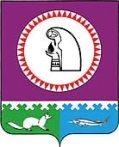 Об утверждении реестра жилых помещений,признанных в установленном порядке непригоднымидля проживания и подлежащими сносу на территории сельского поселения Карымкары	В соответствии с постановлением администрации Октябрьского района от 05.12.2017 года № 3037 «О внесении изменений в постановление администрации Октябрьского района от 31.10.2013 № 3912 «Об утверждении муниципальной программы «Обеспечение доступным и комфортным жильем жителей муниципального образования Октябрьский район на 2016-2020 годы»»:Утвердить реестр жилых помещений, признанных в установленном порядке непригодными для проживания и подлежащими сносу на территории сельского поселения Карымкары по состоянию на 01.01.2018 года, согласно приложению.Постановление вступает в силу с момента подписания.Контроль за выполнением постановления оставляю за собой.Главасельского поселения Карымкары                                                                М.А. КлимовПриложение к постановлению администрации  сельского поселения Карымкары от «26» декабря 2017 г. № 197-пРеестржилых помещений, признанных в установленном порядке непригодными для проживанияи подлежащими сносу на территории сельского поселения Карымкары по состоянию на 01.01.2018 г.АДМИНИСТРАЦИЯ СЕЛЬСКОГО ПОСЕЛЕНИЯ КАРЫМКАРЫОктябрьского районаХанты-Мансийского автономного округа - ЮгрыПОСТАНОВЛЕНИЕАДМИНИСТРАЦИЯ СЕЛЬСКОГО ПОСЕЛЕНИЯ КАРЫМКАРЫОктябрьского районаХанты-Мансийского автономного округа - ЮгрыПОСТАНОВЛЕНИЕАДМИНИСТРАЦИЯ СЕЛЬСКОГО ПОСЕЛЕНИЯ КАРЫМКАРЫОктябрьского районаХанты-Мансийского автономного округа - ЮгрыПОСТАНОВЛЕНИЕАДМИНИСТРАЦИЯ СЕЛЬСКОГО ПОСЕЛЕНИЯ КАРЫМКАРЫОктябрьского районаХанты-Мансийского автономного округа - ЮгрыПОСТАНОВЛЕНИЕАДМИНИСТРАЦИЯ СЕЛЬСКОГО ПОСЕЛЕНИЯ КАРЫМКАРЫОктябрьского районаХанты-Мансийского автономного округа - ЮгрыПОСТАНОВЛЕНИЕАДМИНИСТРАЦИЯ СЕЛЬСКОГО ПОСЕЛЕНИЯ КАРЫМКАРЫОктябрьского районаХанты-Мансийского автономного округа - ЮгрыПОСТАНОВЛЕНИЕАДМИНИСТРАЦИЯ СЕЛЬСКОГО ПОСЕЛЕНИЯ КАРЫМКАРЫОктябрьского районаХанты-Мансийского автономного округа - ЮгрыПОСТАНОВЛЕНИЕАДМИНИСТРАЦИЯ СЕЛЬСКОГО ПОСЕЛЕНИЯ КАРЫМКАРЫОктябрьского районаХанты-Мансийского автономного округа - ЮгрыПОСТАНОВЛЕНИЕАДМИНИСТРАЦИЯ СЕЛЬСКОГО ПОСЕЛЕНИЯ КАРЫМКАРЫОктябрьского районаХанты-Мансийского автономного округа - ЮгрыПОСТАНОВЛЕНИЕАДМИНИСТРАЦИЯ СЕЛЬСКОГО ПОСЕЛЕНИЯ КАРЫМКАРЫОктябрьского районаХанты-Мансийского автономного округа - ЮгрыПОСТАНОВЛЕНИЕ«26»   декабря2017 г.№197-п№ очереди на сносАдрес объектаАдрес объектаАдрес объектаКол-во жилых помещений (квартир, комнат в общежитиях или коммунальных квартирах)Кол-во жилых помещений (квартир, комнат в общежитиях или коммунальных квартирах)Кол-во жилых помещений (квартир, комнат в общежитиях или коммунальных квартирах)Площадь жилых помещений, кв.м.Площадь жилых помещений, кв.м.Площадь жилых помещений, кв.м.количество проживающих (чел.)количество проживающих (чел.)количество проживающих (чел.)Дата, номер документа о признании непригодным для проживаниярасселено / не расселено жилых помещенийПримечание№ очереди на сноспоселокулица№ домавсегосоц наймв собственностивсегосоц наймв собственностивсегосоц наймв собственностиДата, номер документа о признании непригодным для проживаниярасселено / не расселено жилых помещенийПримечание123456789101112131415161ГорнореченскРечная2844171,27171,2799распоряжение главы Октябрьского района № 505-р от 01.07.20032ГорнореченскЛесная282276,3076,3033распоряжение главы Октябрьского района № 505-р от 01.07.2003 3ГорнореченскЛесная274462,4062,4022распоряжение главы Октябрьского района № 505-р от 01.07.2003 4ГорнореченскЛесная72287,9087,9022постановление администрации сельского поселения Карымкары    № 81-п от 03.07.2012 г.5ГорнореченскРечная292287,9087,9011постановление администрации сельского поселения Карымкары    № 81-п от 03.07.2012 г.6ГорнореченскЛесная62291,4091,4055постановление администрации сельского поселения Карымкары №5-п от 22.01.2014 г.7ГорнореченскЛесная82284,4084,4022постановление администрации сельского поселения Карымкары №5-п от 22.01.2014 г.8ГорнореченскЛесная92290,1090,1044постановление администрации сельского поселения Карымкары №5-п от 22.01.2014 г.9ГорнореченскЛесная102279,9079,9066постановление администрации сельского поселения Карымкары №5-п от 22.01.2014 г.10ГорнореченскЛесная122287,0087,0055постановление администрации сельского поселения Карымкары №5-п от 22.01.2014 г.11ГорнореченскРечная182273,5073,5022постановление администрации сельского поселения Карымкары №5-п от 22.01.2014 г.Итого ГорнореченскИтого ГорнореченскИтого Горнореченск26260992,07992,070,00414101КарымкарыКедровая142278,3078,3044распоряжение главы Октябрьского района № 505-р от 01.07.2003 2КарымкарыСадовая21151,0051,0022распоряжение главы Октябрьского района № 505-р от 01.07.2003 3КарымкарыКольцевая31149,6049,6022распоряжение главы Октябрьского района № 505-р от 01.07.2003 4КарымкарыЛенина331149,4049,4033распоряжение главы Октябрьского района № 505-р от 01.07.2003 5КарымкарыДорожная122112,20112,2033распоряжение главы Октябрьского района № 505-р от 01.07.2003 6КарымкарыКедровая212298,0098,0088распоряжение главы Октябрьского района № 505-р от 01.07.2003 7КарымкарыКомсомольская202290,0090,0055распоряжение главы Октябрьского района № 505-р от 01.07.2003 8КарымкарыПарковый32292,6092,601212распоряжение главы Октябрьского района № 505-р от 01.07.2003 9КарымкарыЛенина602292,5092,5022распоряжение главы Октябрьского района № 505-р от 01.07.2003 10КарымкарыЛенина652297,3097,3088распоряжение главы Октябрьского района № 505-р от 01.07.2003 г11КарымкарыЛенина241152,4052,4033распоряжение главы Октябрьского района № 505-р от 01.07.2003 12КарымкарыЛенина392291,4091,4077распоряжение главы Октябрьского района № 505-р от 01.07.2003 13КарымкарыЛенина4422104,80104,8044распоряжение главы Октябрьского района № 505-р от 01.07.2003 14КарымкарыМикрорайон321192,5045,1047,4022распоряжение главы Октябрьского района № 505-р от 01.07.2003 15КарымкарыМикрорайон72294,1094,1055распоряжение главы Октябрьского района № 505-р от 01.07.2003 16КарымкарыСадовая62274,5074,5044распоряжение главы Октябрьского района № 505-р от 01.07.2003 17КарымкарыСадовая82292,7092,7033распоряжение главы Октябрьского района № 505-р от 01.07.2003 18КарымкарыШкольная433111,80111,8077распоряжение главы Октябрьского района № 505-р от 01.07.2003 19КарымкарыШкольная1022114,90114,9055распоряжение главы Октябрьского района № 505-р от 01.07.2003 20КарымкарыКомсомольская1344164,80164,8099распоряжение главы Октябрьского района № 505-р от 01.07.2003 21КарымкарыКольцевая161149,1049,1044распоряжение главы Октябрьского района № 505-р от 01.07.2003 22КарымкарыКольцевая181149,2049,2033распоряжение главы Октябрьского района № 505-р от 01.07.2003 23КарымкарыКомсомольская162293,8093,8033распоряжение главы Октябрьского района № 505-р от 01.07.2003 24КарымкарыКомсомольская182294,6094,6055распоряжение главы Октябрьского района № 505-р от 01.07.2003 25КарымкарыЛенина201160,6060,6033распоряжение главы Октябрьского района № 505-р от 01.07.2003 26КарымкарыМикрорайон42287,7087,7077распоряжение главы Октябрьского района № 505-р от 01.07.2003 27КарымкарыМикрорайон112291,1091,1099распоряжение главы Октябрьского района № 505-р от 01.07.2003 28КарымкарыПионерская633111,60111,6066распоряжение главы Октябрьского района № 505-р от 01.07.2003 29КарымкарыПионерская92293,2093,2055распоряжение главы Октябрьского района № 505-р от 01.07.2003 30КарымкарыОбской122119,10119,1033распоряжение главы Октябрьского района № 505-р от 01.07.2003 31КарымкарыСадовая12294,8094,8044распоряжение главы Октябрьского района № 505-р от 01.07.2003 32КарымкарыДорожная233111,40111,4066распоряжение главы Октябрьского района № 505-р от 01.07.2003 33КарымкарыКедровая192293,7093,7044распоряжение главы Октябрьского района № 505-р от 01.07.2003 34КарымкарыДорожная333108,50108,5099распоряжение главы Октябрьского района № 505-р от 01.07.2003 35КарымкарыДорожная422107,80107,8077распоряжение главы Октябрьского района № 505-р от 01.07.2003 36КарымкарыДорожная5312110,9029,0081,90633распоряжение главы Октябрьского района № 505-р от 01.07.2003 37КарымкарыДорожная622125,30125,3099распоряжение главы Октябрьского района № 505-р от 01.07.2003 38КарымкарыКедровая12283,6083,6033распоряжение главы Октябрьского района № 505-р от 01.07.2003 39КарымкарыКедровая122274,6074,6066распоряжение главы Октябрьского района № 505-р от 01.07.2003 40КарымкарыКедровая15211106,8053,1053,70880распоряжение главы Октябрьского района № 505-р от 01.07.2003 41КарымкарыПионерская32293,0093,0088распоряжение главы Октябрьского района № 505-р от 01.07.200342КарымкарыКомсомольская142294,2094,2044распоряжение главы Октябрьского района № 505-р от 01.07.200343КарымкарыКедровая322160,20160,2055постановление администрации сельского поселения Карымкары № 32-п от 14.03.2013 г.44КарымкарыКомсомольская1722135,80135,8055постановление администрации сельского поселения Карымкары № 32-п от 14.03.2013 г.45КарымкарыСовхозная32292,7092,7055постановление администрации сельского поселения Карымкары №32-п от 14.03.2013 г.46КарымкарыЛенина191151,2051,2033постановление администрации сельского поселения Карымкары № 32-п от 14.03.2013 г.47КарымкарыСовхозная112264,4064,4044постановление администрации сельского поселения Карымкары № 5-п от 22.01.2014 г. 48КарымкарыПарковый222155,50155,5088постановление администрации сельского поселения Карымкары № 5-п от 22.01.2014 г.49КарымкарыШкольная2431110,6083,3027,3077постановление администрации сельского поселения Карымкары № 5-п от 22.01.2014 г.50КарымкарыШкольная733110,70110,7033постановление администрации сельского поселения Карымкары № 5-п от 22.01.2014 г.51КарымкарыШкольная1233115,50115,5066постановление администрации сельского поселения Карымкары № 5-п от 22.01.2014 г.52КарымкарыШкольная1322108,70108,7066постановление администрации сельского поселения Карымкары № 5-п от 22.01.2014 г.53КарымкарыЛенина532295,7095,702020постановление администрации сельского поселения Карымкары № 5-п от 22.01.2014 г.54КарымкарыКедровая2844154,20154,2066постановление администрации сельского поселения Карымкары №5-п от 22.01.2014 г.55КарымкарыПионерская844112,30112,3022постановление администрации сельского поселения Карымкары №5-п от 22.01.2014 г.56КарымкарыПионерская1022110,50110,5066постановление администрации сельского поселения Карымкары №5-п от 22.01.2014 г.57КарымкарыКомсомольская233167,30167,3088постановление администрации сельского поселения Карымкары №5-п от 22.01.2014 г.Итого КарымкарыИтого КарымкарыИтого Карымкары12211755604,705394,40210,30314311368ВСЕГО ВСЕГО 14814356596,776386,47210,303553523